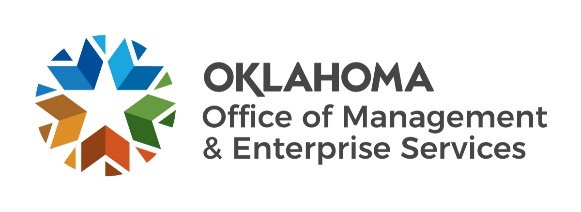 Amendment of SolicitationDate of Issuance:12/7/202112/7/2021Solicitation No.Solicitation No.835000004183500000418350000041Requisition No.83500005048350000504Amendment No.Amendment No.111Hour and date specified for receipt of offers is changed:Hour and date specified for receipt of offers is changed:Hour and date specified for receipt of offers is changed: No  Yes, to:         CST         CSTPursuant to OAC 260:115-7-30(d), this document shall serve as official notice of amendment to the solicitation identified above. Such notice is being provided to all suppliers to which the original solicitation was sent. Suppliers submitting bids or quotations shall acknowledge receipt of this solicitation amendment prior to the hour and date specified in the solicitation as follows:(1)  Sign and return a copy of this amendment with the solicitation response being submitted; or,(2)  If the supplier has already submitted a response, this acknowledgement must be signed and returned prior to the solicitation deadline. All amendment acknowledgements submitted separately shall have the solicitation number and bid opening date printed clearly on the front of the envelope.Pursuant to OAC 260:115-7-30(d), this document shall serve as official notice of amendment to the solicitation identified above. Such notice is being provided to all suppliers to which the original solicitation was sent. Suppliers submitting bids or quotations shall acknowledge receipt of this solicitation amendment prior to the hour and date specified in the solicitation as follows:(1)  Sign and return a copy of this amendment with the solicitation response being submitted; or,(2)  If the supplier has already submitted a response, this acknowledgement must be signed and returned prior to the solicitation deadline. All amendment acknowledgements submitted separately shall have the solicitation number and bid opening date printed clearly on the front of the envelope.Pursuant to OAC 260:115-7-30(d), this document shall serve as official notice of amendment to the solicitation identified above. Such notice is being provided to all suppliers to which the original solicitation was sent. Suppliers submitting bids or quotations shall acknowledge receipt of this solicitation amendment prior to the hour and date specified in the solicitation as follows:(1)  Sign and return a copy of this amendment with the solicitation response being submitted; or,(2)  If the supplier has already submitted a response, this acknowledgement must be signed and returned prior to the solicitation deadline. All amendment acknowledgements submitted separately shall have the solicitation number and bid opening date printed clearly on the front of the envelope.Pursuant to OAC 260:115-7-30(d), this document shall serve as official notice of amendment to the solicitation identified above. Such notice is being provided to all suppliers to which the original solicitation was sent. Suppliers submitting bids or quotations shall acknowledge receipt of this solicitation amendment prior to the hour and date specified in the solicitation as follows:(1)  Sign and return a copy of this amendment with the solicitation response being submitted; or,(2)  If the supplier has already submitted a response, this acknowledgement must be signed and returned prior to the solicitation deadline. All amendment acknowledgements submitted separately shall have the solicitation number and bid opening date printed clearly on the front of the envelope.Pursuant to OAC 260:115-7-30(d), this document shall serve as official notice of amendment to the solicitation identified above. Such notice is being provided to all suppliers to which the original solicitation was sent. Suppliers submitting bids or quotations shall acknowledge receipt of this solicitation amendment prior to the hour and date specified in the solicitation as follows:(1)  Sign and return a copy of this amendment with the solicitation response being submitted; or,(2)  If the supplier has already submitted a response, this acknowledgement must be signed and returned prior to the solicitation deadline. All amendment acknowledgements submitted separately shall have the solicitation number and bid opening date printed clearly on the front of the envelope.Pursuant to OAC 260:115-7-30(d), this document shall serve as official notice of amendment to the solicitation identified above. Such notice is being provided to all suppliers to which the original solicitation was sent. Suppliers submitting bids or quotations shall acknowledge receipt of this solicitation amendment prior to the hour and date specified in the solicitation as follows:(1)  Sign and return a copy of this amendment with the solicitation response being submitted; or,(2)  If the supplier has already submitted a response, this acknowledgement must be signed and returned prior to the solicitation deadline. All amendment acknowledgements submitted separately shall have the solicitation number and bid opening date printed clearly on the front of the envelope.Pursuant to OAC 260:115-7-30(d), this document shall serve as official notice of amendment to the solicitation identified above. Such notice is being provided to all suppliers to which the original solicitation was sent. Suppliers submitting bids or quotations shall acknowledge receipt of this solicitation amendment prior to the hour and date specified in the solicitation as follows:(1)  Sign and return a copy of this amendment with the solicitation response being submitted; or,(2)  If the supplier has already submitted a response, this acknowledgement must be signed and returned prior to the solicitation deadline. All amendment acknowledgements submitted separately shall have the solicitation number and bid opening date printed clearly on the front of the envelope.Pursuant to OAC 260:115-7-30(d), this document shall serve as official notice of amendment to the solicitation identified above. Such notice is being provided to all suppliers to which the original solicitation was sent. Suppliers submitting bids or quotations shall acknowledge receipt of this solicitation amendment prior to the hour and date specified in the solicitation as follows:(1)  Sign and return a copy of this amendment with the solicitation response being submitted; or,(2)  If the supplier has already submitted a response, this acknowledgement must be signed and returned prior to the solicitation deadline. All amendment acknowledgements submitted separately shall have the solicitation number and bid opening date printed clearly on the front of the envelope.ISSUED BY and RETURN TO:ISSUED BY and RETURN TO:ISSUED BY and RETURN TO:ISSUED BY and RETURN TO:ISSUED BY and RETURN TO:ISSUED BY and RETURN TO:ISSUED BY and RETURN TO:ISSUED BY and RETURN TO:U.S. Postal Delivery or Personal or Common Carrier Delivery:OMES Central Purchasing
Will Rogers BuildingATTN: Kimberley Coulter2401 N. Lincoln Blvd., Ste. 116Oklahoma City, OK 73105U.S. Postal Delivery or Personal or Common Carrier Delivery:OMES Central Purchasing
Will Rogers BuildingATTN: Kimberley Coulter2401 N. Lincoln Blvd., Ste. 116Oklahoma City, OK 73105Kimberley Coulter Kimberley Coulter Kimberley Coulter Kimberley Coulter Kimberley Coulter U.S. Postal Delivery or Personal or Common Carrier Delivery:OMES Central Purchasing
Will Rogers BuildingATTN: Kimberley Coulter2401 N. Lincoln Blvd., Ste. 116Oklahoma City, OK 73105U.S. Postal Delivery or Personal or Common Carrier Delivery:OMES Central Purchasing
Will Rogers BuildingATTN: Kimberley Coulter2401 N. Lincoln Blvd., Ste. 116Oklahoma City, OK 73105Contracting OfficerContracting OfficerContracting OfficerContracting OfficerContracting OfficerU.S. Postal Delivery or Personal or Common Carrier Delivery:OMES Central Purchasing
Will Rogers BuildingATTN: Kimberley Coulter2401 N. Lincoln Blvd., Ste. 116Oklahoma City, OK 73105U.S. Postal Delivery or Personal or Common Carrier Delivery:OMES Central Purchasing
Will Rogers BuildingATTN: Kimberley Coulter2401 N. Lincoln Blvd., Ste. 116Oklahoma City, OK 73105U.S. Postal Delivery or Personal or Common Carrier Delivery:OMES Central Purchasing
Will Rogers BuildingATTN: Kimberley Coulter2401 N. Lincoln Blvd., Ste. 116Oklahoma City, OK 73105U.S. Postal Delivery or Personal or Common Carrier Delivery:OMES Central Purchasing
Will Rogers BuildingATTN: Kimberley Coulter2401 N. Lincoln Blvd., Ste. 116Oklahoma City, OK 73105Phone NumberPhone NumberPhone NumberPhone NumberPhone NumberU.S. Postal Delivery or Personal or Common Carrier Delivery:OMES Central Purchasing
Will Rogers BuildingATTN: Kimberley Coulter2401 N. Lincoln Blvd., Ste. 116Oklahoma City, OK 73105U.S. Postal Delivery or Personal or Common Carrier Delivery:OMES Central Purchasing
Will Rogers BuildingATTN: Kimberley Coulter2401 N. Lincoln Blvd., Ste. 116Oklahoma City, OK 73105Kimberley.Coulter@omes.ok.govKimberley.Coulter@omes.ok.govKimberley.Coulter@omes.ok.govKimberley.Coulter@omes.ok.govKimberley.Coulter@omes.ok.govU.S. Postal Delivery or Personal or Common Carrier Delivery:OMES Central Purchasing
Will Rogers BuildingATTN: Kimberley Coulter2401 N. Lincoln Blvd., Ste. 116Oklahoma City, OK 73105U.S. Postal Delivery or Personal or Common Carrier Delivery:OMES Central Purchasing
Will Rogers BuildingATTN: Kimberley Coulter2401 N. Lincoln Blvd., Ste. 116Oklahoma City, OK 73105E-Mail AddressE-Mail AddressE-Mail AddressE-Mail AddressE-Mail AddressDescription of Amendment:Description of Amendment:Description of Amendment:Description of Amendment:Description of Amendment:Description of Amendment:Description of Amendment:Description of Amendment:a. This is to incorporate the following:a. This is to incorporate the following:a. This is to incorporate the following:a. This is to incorporate the following:a. This is to incorporate the following:a. This is to incorporate the following:a. This is to incorporate the following:a. This is to incorporate the following:On behalf of the State of Oklahoma, the Office of Management and Enterprise Services (OMES) gives notice of the following questions concerning this solicitation, received during the Wiki QA period, which closed on. All questions and procurement/agency responses are detailed below:Q1: Page 3 of 15, Item B. Information Technology Bids: Is this contract exempt from these requirements?Response: The contract is not an IT bids.Q2:  Page 5 of 15, Item C. Additional company information is required to be included in the Bid: Does this apply only to the prime consultant or the entire consultant team?Response: The entire consultant team.Q3: Page 5 of 15, Item D: Should the word ‘budget’ be stricken as budget information is not required, per Title 61, at this stage?Response: We are not requesting a budget information. We are requesting a proposed work based on the budget/funding available in the attachment A. Q4: Page 5 of 15, Item G, iv: Clarify “all planning-related projects currently in progress”. Is this referring to all flood planning projects?Response: Flood/water/stormwater planning projects.Q5: Page 6 of 16, Item B, v: Completed Vendor Payee Form: This was not included in the packet. Is it available online?Response: This is available for those who do not have their vendor ID in the state’s PeopleSoft ERP system. We would send the form if the vendor does not have the vendor ID before award. This is also available online at OMES Website.Q6: Page 6 of 15, Item B, vi: Please see question 2 above. What information is required for subconsultants?Response: If subconsultants are utilized, the bidder should submit the qualification for the entire team.Q7: Page 9 of 15, Item I: See question 3 above. Should this item be stricken per Title 61 requirements? Response: We are requesting a proposed work based on the budget/funding available in the attachment A. Q8: Bidder Instructions: On page 9 of 15, Item K: Is there specific financial information we need to include in our response? Response: NoOn behalf of the State of Oklahoma, the Office of Management and Enterprise Services (OMES) gives notice of the following questions concerning this solicitation, received during the Wiki QA period, which closed on. All questions and procurement/agency responses are detailed below:Q1: Page 3 of 15, Item B. Information Technology Bids: Is this contract exempt from these requirements?Response: The contract is not an IT bids.Q2:  Page 5 of 15, Item C. Additional company information is required to be included in the Bid: Does this apply only to the prime consultant or the entire consultant team?Response: The entire consultant team.Q3: Page 5 of 15, Item D: Should the word ‘budget’ be stricken as budget information is not required, per Title 61, at this stage?Response: We are not requesting a budget information. We are requesting a proposed work based on the budget/funding available in the attachment A. Q4: Page 5 of 15, Item G, iv: Clarify “all planning-related projects currently in progress”. Is this referring to all flood planning projects?Response: Flood/water/stormwater planning projects.Q5: Page 6 of 16, Item B, v: Completed Vendor Payee Form: This was not included in the packet. Is it available online?Response: This is available for those who do not have their vendor ID in the state’s PeopleSoft ERP system. We would send the form if the vendor does not have the vendor ID before award. This is also available online at OMES Website.Q6: Page 6 of 15, Item B, vi: Please see question 2 above. What information is required for subconsultants?Response: If subconsultants are utilized, the bidder should submit the qualification for the entire team.Q7: Page 9 of 15, Item I: See question 3 above. Should this item be stricken per Title 61 requirements? Response: We are requesting a proposed work based on the budget/funding available in the attachment A. Q8: Bidder Instructions: On page 9 of 15, Item K: Is there specific financial information we need to include in our response? Response: NoOn behalf of the State of Oklahoma, the Office of Management and Enterprise Services (OMES) gives notice of the following questions concerning this solicitation, received during the Wiki QA period, which closed on. All questions and procurement/agency responses are detailed below:Q1: Page 3 of 15, Item B. Information Technology Bids: Is this contract exempt from these requirements?Response: The contract is not an IT bids.Q2:  Page 5 of 15, Item C. Additional company information is required to be included in the Bid: Does this apply only to the prime consultant or the entire consultant team?Response: The entire consultant team.Q3: Page 5 of 15, Item D: Should the word ‘budget’ be stricken as budget information is not required, per Title 61, at this stage?Response: We are not requesting a budget information. We are requesting a proposed work based on the budget/funding available in the attachment A. Q4: Page 5 of 15, Item G, iv: Clarify “all planning-related projects currently in progress”. Is this referring to all flood planning projects?Response: Flood/water/stormwater planning projects.Q5: Page 6 of 16, Item B, v: Completed Vendor Payee Form: This was not included in the packet. Is it available online?Response: This is available for those who do not have their vendor ID in the state’s PeopleSoft ERP system. We would send the form if the vendor does not have the vendor ID before award. This is also available online at OMES Website.Q6: Page 6 of 15, Item B, vi: Please see question 2 above. What information is required for subconsultants?Response: If subconsultants are utilized, the bidder should submit the qualification for the entire team.Q7: Page 9 of 15, Item I: See question 3 above. Should this item be stricken per Title 61 requirements? Response: We are requesting a proposed work based on the budget/funding available in the attachment A. Q8: Bidder Instructions: On page 9 of 15, Item K: Is there specific financial information we need to include in our response? Response: NoOn behalf of the State of Oklahoma, the Office of Management and Enterprise Services (OMES) gives notice of the following questions concerning this solicitation, received during the Wiki QA period, which closed on. All questions and procurement/agency responses are detailed below:Q1: Page 3 of 15, Item B. Information Technology Bids: Is this contract exempt from these requirements?Response: The contract is not an IT bids.Q2:  Page 5 of 15, Item C. Additional company information is required to be included in the Bid: Does this apply only to the prime consultant or the entire consultant team?Response: The entire consultant team.Q3: Page 5 of 15, Item D: Should the word ‘budget’ be stricken as budget information is not required, per Title 61, at this stage?Response: We are not requesting a budget information. We are requesting a proposed work based on the budget/funding available in the attachment A. Q4: Page 5 of 15, Item G, iv: Clarify “all planning-related projects currently in progress”. Is this referring to all flood planning projects?Response: Flood/water/stormwater planning projects.Q5: Page 6 of 16, Item B, v: Completed Vendor Payee Form: This was not included in the packet. Is it available online?Response: This is available for those who do not have their vendor ID in the state’s PeopleSoft ERP system. We would send the form if the vendor does not have the vendor ID before award. This is also available online at OMES Website.Q6: Page 6 of 15, Item B, vi: Please see question 2 above. What information is required for subconsultants?Response: If subconsultants are utilized, the bidder should submit the qualification for the entire team.Q7: Page 9 of 15, Item I: See question 3 above. Should this item be stricken per Title 61 requirements? Response: We are requesting a proposed work based on the budget/funding available in the attachment A. Q8: Bidder Instructions: On page 9 of 15, Item K: Is there specific financial information we need to include in our response? Response: NoOn behalf of the State of Oklahoma, the Office of Management and Enterprise Services (OMES) gives notice of the following questions concerning this solicitation, received during the Wiki QA period, which closed on. All questions and procurement/agency responses are detailed below:Q1: Page 3 of 15, Item B. Information Technology Bids: Is this contract exempt from these requirements?Response: The contract is not an IT bids.Q2:  Page 5 of 15, Item C. Additional company information is required to be included in the Bid: Does this apply only to the prime consultant or the entire consultant team?Response: The entire consultant team.Q3: Page 5 of 15, Item D: Should the word ‘budget’ be stricken as budget information is not required, per Title 61, at this stage?Response: We are not requesting a budget information. We are requesting a proposed work based on the budget/funding available in the attachment A. Q4: Page 5 of 15, Item G, iv: Clarify “all planning-related projects currently in progress”. Is this referring to all flood planning projects?Response: Flood/water/stormwater planning projects.Q5: Page 6 of 16, Item B, v: Completed Vendor Payee Form: This was not included in the packet. Is it available online?Response: This is available for those who do not have their vendor ID in the state’s PeopleSoft ERP system. We would send the form if the vendor does not have the vendor ID before award. This is also available online at OMES Website.Q6: Page 6 of 15, Item B, vi: Please see question 2 above. What information is required for subconsultants?Response: If subconsultants are utilized, the bidder should submit the qualification for the entire team.Q7: Page 9 of 15, Item I: See question 3 above. Should this item be stricken per Title 61 requirements? Response: We are requesting a proposed work based on the budget/funding available in the attachment A. Q8: Bidder Instructions: On page 9 of 15, Item K: Is there specific financial information we need to include in our response? Response: NoOn behalf of the State of Oklahoma, the Office of Management and Enterprise Services (OMES) gives notice of the following questions concerning this solicitation, received during the Wiki QA period, which closed on. All questions and procurement/agency responses are detailed below:Q1: Page 3 of 15, Item B. Information Technology Bids: Is this contract exempt from these requirements?Response: The contract is not an IT bids.Q2:  Page 5 of 15, Item C. Additional company information is required to be included in the Bid: Does this apply only to the prime consultant or the entire consultant team?Response: The entire consultant team.Q3: Page 5 of 15, Item D: Should the word ‘budget’ be stricken as budget information is not required, per Title 61, at this stage?Response: We are not requesting a budget information. We are requesting a proposed work based on the budget/funding available in the attachment A. Q4: Page 5 of 15, Item G, iv: Clarify “all planning-related projects currently in progress”. Is this referring to all flood planning projects?Response: Flood/water/stormwater planning projects.Q5: Page 6 of 16, Item B, v: Completed Vendor Payee Form: This was not included in the packet. Is it available online?Response: This is available for those who do not have their vendor ID in the state’s PeopleSoft ERP system. We would send the form if the vendor does not have the vendor ID before award. This is also available online at OMES Website.Q6: Page 6 of 15, Item B, vi: Please see question 2 above. What information is required for subconsultants?Response: If subconsultants are utilized, the bidder should submit the qualification for the entire team.Q7: Page 9 of 15, Item I: See question 3 above. Should this item be stricken per Title 61 requirements? Response: We are requesting a proposed work based on the budget/funding available in the attachment A. Q8: Bidder Instructions: On page 9 of 15, Item K: Is there specific financial information we need to include in our response? Response: NoOn behalf of the State of Oklahoma, the Office of Management and Enterprise Services (OMES) gives notice of the following questions concerning this solicitation, received during the Wiki QA period, which closed on. All questions and procurement/agency responses are detailed below:Q1: Page 3 of 15, Item B. Information Technology Bids: Is this contract exempt from these requirements?Response: The contract is not an IT bids.Q2:  Page 5 of 15, Item C. Additional company information is required to be included in the Bid: Does this apply only to the prime consultant or the entire consultant team?Response: The entire consultant team.Q3: Page 5 of 15, Item D: Should the word ‘budget’ be stricken as budget information is not required, per Title 61, at this stage?Response: We are not requesting a budget information. We are requesting a proposed work based on the budget/funding available in the attachment A. Q4: Page 5 of 15, Item G, iv: Clarify “all planning-related projects currently in progress”. Is this referring to all flood planning projects?Response: Flood/water/stormwater planning projects.Q5: Page 6 of 16, Item B, v: Completed Vendor Payee Form: This was not included in the packet. Is it available online?Response: This is available for those who do not have their vendor ID in the state’s PeopleSoft ERP system. We would send the form if the vendor does not have the vendor ID before award. This is also available online at OMES Website.Q6: Page 6 of 15, Item B, vi: Please see question 2 above. What information is required for subconsultants?Response: If subconsultants are utilized, the bidder should submit the qualification for the entire team.Q7: Page 9 of 15, Item I: See question 3 above. Should this item be stricken per Title 61 requirements? Response: We are requesting a proposed work based on the budget/funding available in the attachment A. Q8: Bidder Instructions: On page 9 of 15, Item K: Is there specific financial information we need to include in our response? Response: NoOn behalf of the State of Oklahoma, the Office of Management and Enterprise Services (OMES) gives notice of the following questions concerning this solicitation, received during the Wiki QA period, which closed on. All questions and procurement/agency responses are detailed below:Q1: Page 3 of 15, Item B. Information Technology Bids: Is this contract exempt from these requirements?Response: The contract is not an IT bids.Q2:  Page 5 of 15, Item C. Additional company information is required to be included in the Bid: Does this apply only to the prime consultant or the entire consultant team?Response: The entire consultant team.Q3: Page 5 of 15, Item D: Should the word ‘budget’ be stricken as budget information is not required, per Title 61, at this stage?Response: We are not requesting a budget information. We are requesting a proposed work based on the budget/funding available in the attachment A. Q4: Page 5 of 15, Item G, iv: Clarify “all planning-related projects currently in progress”. Is this referring to all flood planning projects?Response: Flood/water/stormwater planning projects.Q5: Page 6 of 16, Item B, v: Completed Vendor Payee Form: This was not included in the packet. Is it available online?Response: This is available for those who do not have their vendor ID in the state’s PeopleSoft ERP system. We would send the form if the vendor does not have the vendor ID before award. This is also available online at OMES Website.Q6: Page 6 of 15, Item B, vi: Please see question 2 above. What information is required for subconsultants?Response: If subconsultants are utilized, the bidder should submit the qualification for the entire team.Q7: Page 9 of 15, Item I: See question 3 above. Should this item be stricken per Title 61 requirements? Response: We are requesting a proposed work based on the budget/funding available in the attachment A. Q8: Bidder Instructions: On page 9 of 15, Item K: Is there specific financial information we need to include in our response? Response: NoOn behalf of the State of Oklahoma, the Office of Management and Enterprise Services (OMES) gives notice of the following questions concerning this solicitation, received during the Wiki QA period, which closed on. All questions and procurement/agency responses are detailed below:Q1: Page 3 of 15, Item B. Information Technology Bids: Is this contract exempt from these requirements?Response: The contract is not an IT bids.Q2:  Page 5 of 15, Item C. Additional company information is required to be included in the Bid: Does this apply only to the prime consultant or the entire consultant team?Response: The entire consultant team.Q3: Page 5 of 15, Item D: Should the word ‘budget’ be stricken as budget information is not required, per Title 61, at this stage?Response: We are not requesting a budget information. We are requesting a proposed work based on the budget/funding available in the attachment A. Q4: Page 5 of 15, Item G, iv: Clarify “all planning-related projects currently in progress”. Is this referring to all flood planning projects?Response: Flood/water/stormwater planning projects.Q5: Page 6 of 16, Item B, v: Completed Vendor Payee Form: This was not included in the packet. Is it available online?Response: This is available for those who do not have their vendor ID in the state’s PeopleSoft ERP system. We would send the form if the vendor does not have the vendor ID before award. This is also available online at OMES Website.Q6: Page 6 of 15, Item B, vi: Please see question 2 above. What information is required for subconsultants?Response: If subconsultants are utilized, the bidder should submit the qualification for the entire team.Q7: Page 9 of 15, Item I: See question 3 above. Should this item be stricken per Title 61 requirements? Response: We are requesting a proposed work based on the budget/funding available in the attachment A. Q8: Bidder Instructions: On page 9 of 15, Item K: Is there specific financial information we need to include in our response? Response: Nob. All other terms and conditions remain unchanged.b. All other terms and conditions remain unchanged.b. All other terms and conditions remain unchanged.b. All other terms and conditions remain unchanged.b. All other terms and conditions remain unchanged.Supplier Company Name (PRINT)Supplier Company Name (PRINT)Supplier Company Name (PRINT)DateAuthorized Representative Name (PRINT)TitleAuthorized Representative Signature